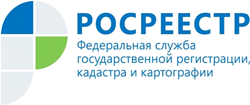 Управление Росреестра по Республике АдыгеяПолучить услуги Росреестра можно любым удобным способомУправление Федеральной службы государственной регистрации, кадастра и картографии по Республике Адыгея информирует о способах получения услуг Росреестра в учетно-регистрационной сфере.Основное направление деятельности Управления Росреестра по Республике Адыгея (в числе прочих, относящихся к компетенции ведомства) – это постановка объектов недвижимости на кадастровый учет, регистрация прав и предоставление сведений об объектах недвижимости.Граждане республики для получения указанных услуг Росреестра могут воспользоваться несколькими способами. Один из них – представление заявления и пакета документов, необходимого для осуществления того или иного учетно-регистрационного действия с объектом недвижимости, в офисе любого многофункционального центра по предоставлению государственных и муниципальных услуг Республики Адыгея (МФЦ).Можно также направить документы в Управление Росреестра по месту нахождения объекта недвижимости по почте отправлением с описью вложения и уведомлением о вручении. При этом подлинность подписи заявителя должна быть засвидетельствована в нотариальном порядке.В настоящее время все большую популярность для получения услуг по регистрации и кадастровому учету недвижимости, а также сведений   из Единого государственного реестра недвижимости (ЕГРН) приобретает электронный способ через официальный портал Росреестра (https://rosreestr.ru), в том числе через «Личный кабинет», созданный для повышения уровня защищенности прав собственников и для улучшения качества обслуживания.